  											 ....  /  .... / 20...                  SEMİNER ÖDEVİ DEĞERLENDİRME FORMU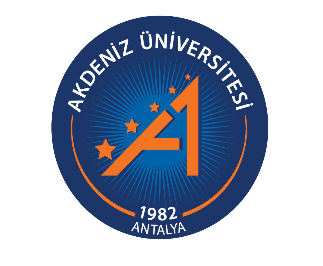 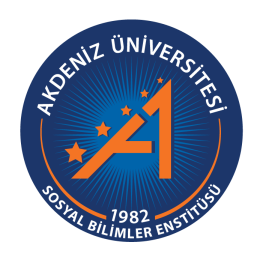 Öğrenci BilgileriÖğrenci BilgileriÖğrenci BilgileriÖğrenci BilgileriÖğrenci BilgileriAdı-SoyadıÖğrenci Numarası Anabilim DalıProgramıDanışman Öğretim Üyesi BilgileriDanışman Öğretim Üyesi BilgileriDanışman Öğretim Üyesi BilgileriDanışman Öğretim Üyesi BilgileriDanışman Öğretim Üyesi BilgileriUnvanıAdı-SoyadıSeminer BilgileriSeminer BilgileriSeminer BilgileriSeminer BilgileriSeminer BilgileriSunum TarihiSeminer BaşlığıSEMİNER METİNİN DEĞERLENDİRİLMESİSEMİNER METİNİN DEĞERLENDİRİLMESİSEMİNER METİNİN DEĞERLENDİRİLMESİSEMİNER METİNİN DEĞERLENDİRİLMESİSEMİNER METİNİN DEĞERLENDİRİLMESİGeliştirilmesi GerekirGeliştirilmesi GerekirYeterliBaşarılıKonunun Özgünlüğü              [   ]              [   ]              [   ]              [   ]Düzenleme-İçerik ve Yeni Bilgilerin Kullanımı              [   ]              [   ]              [   ]              [   ]Yazım Dili ve Türkçenin Kullanımı              [   ]              [   ]              [   ]              [   ]              [   ]              [   ]              [   ]              [   ]SUNUMUN DEĞERLENDİRİLMESİSUNUMUN DEĞERLENDİRİLMESİSUNUMUN DEĞERLENDİRİLMESİSUNUMUN DEĞERLENDİRİLMESİSUNUMUN DEĞERLENDİRİLMESİKonuya Hakimiyet              [   ]              [   ]              [   ]              [   ]Zamanı Kullanma              [   ]              [   ]              [   ]              [   ]Konuşma Yeteneği ve Dil              [   ]              [   ]              [   ]              [   ]Görsel Materyal Kullanımı              [   ]              [   ]              [   ]              [   ]GENEL DEĞERLENDİRME              [   ] BAŞARILI                        [   ] BAŞARISIZ              [   ] BAŞARILI                        [   ] BAŞARISIZ              [   ] BAŞARILI                        [   ] BAŞARISIZ              [   ] BAŞARILI                        [   ] BAŞARISIZSeminer Dersi Öğretim ÜyesiUnvanı, Adı-Soyadı                                                                            İmzaSeminer Dersi Öğretim ÜyesiUnvanı, Adı-Soyadı                                                                            İmzaAnabilim Dalı BaşkanıUnvanı, Adı-SoyadıİmzaAnabilim Dalı BaşkanıUnvanı, Adı-SoyadıİmzaAnabilim Dalı BaşkanıUnvanı, Adı-Soyadıİmza